Государственное бюджетное дошкольное образовательное учреждение детский сад№102 комбинированного вида Невского района Санкт-ПетербургаМетодическая  разработка  бинарной совместной деятельности педагога с детьми подготовительной группыТема: Рассказ «Дети блокадного Ленинграда»Образовательные  области : Социализация, коммуникация.Используемые технологии и методы: ИКТ, художественное  слово, беседа, РТВ,  психологические этюды,  ТРИЗ, музыкатерапия (элементы).Составители: воспитатель высшей квалификационной категории и Федорова Е.Ю.;  воспитатель высшей квалификационной категории  Крылова  О.Л.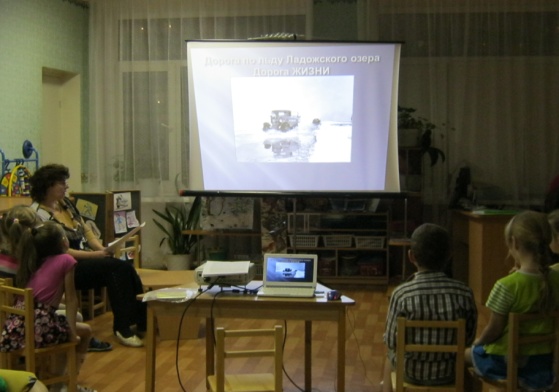 23.01.2013Программные  задачи:1.Воспитательные задачи: Воспитывать у детей такие  качества как сострадание, доброжелательность, умение понять горе другого  человека и посочувствовать ему, чувство благодарности к тем, кто защитил нашу  Родину.  2.Образовательные задачи: Познакомить детей с  историей блокадного города,  мемориальным комплексом – памятником детям блокады «Цветок жизни», 3.Развивающие задачи: Обогащение  словаря. Речевые развития, развитие внимания, памяти, выразительности чтения.  Развивать у детей интерес к истории родного города, о подвиге русского  народа.Методическое обеспечение: компьютер, слайды, музыкальное  сопровождение, кусочек хлеба, психологический этюдыПредварительная  работа: Чтение рассказа «Фикус» В.Н.СеменцовойРассматривание иллюстраций о ВОВ,  о Пискаревском мемориале, Мемориале  на  площади Победы.Беседа «Блокада Ленинграда»Разучивание стихотворений о блокаде «Дорога жизни….»Организация  обстановки:Группа, дети сидят  на стульях, стулья  расставлены полукругом, перед экраном.Ход  совместной  деятельности:Звучит музыка Я.Френкеля к песне «Журавли».Слайд 1.  Город  старый и город  новый, современный.  Давным-давно, 300 лет назад, царь Петр  I    заложил  на  пустынных  берегах  Невы город.  Назвал  он его своим  именем.  Так  появился  Петербург.  Постепенно  он  рос,  обретая  привычный для нас  образ.  Ажурные  мосты  и  блестящая рябь  рек  и  каналов,  роскошь  дворцов  и  музеев,  свежесть  и  прохлада парков  и  садов.        Петербург  несколько  раз  менял  название. Кто может назвать, как назывался  наш город?  (Ответы детей). Да, название  Санкт-Петербург  город  сменил  сначала  на  Петроград,  а  затем  на  Ленинград.  Именно это  имя навсегда  останется  в  памяти  людей  как  символ  мужества  и  патриотизма.   Именно  Ленинград  первым в  Европе не сдался  без  боя   гитлеровской  армии.  Город  сдержал   натиск  немцев  и  остался  непокоренным  и  неприступным на  протяжении  всей  Великой  Отечественной  войны.    Немцы  взяли  город  в  кольцо,  окружили  со  всех  сторон,  так  началась  блокада.   Немцы  подошли  так  близко,  что  с крыш  высоких  домов  можно  было  увидеть   их  позиции.  Ленинград   лишился  всего  -  отопления,  воды,  электричества,  но  продолжал  бороться.  Город  бомбили  и  обстреливали  постоянно,  но  жители  продолжали   защищать  свой  город,   жить  и  работать.- Ребята, кто может назвать дату начала  Великой Отечественной войны? (ответы детей) За свой недолгий путь земной
Узнал малыш из Ленинграда
Разрывы бомб, сирены вой
И слово страшное – блокада.
Его застывшая слеза 
В промёрзшем сумраке квартиры -
Та боль, что высказать нельзя
В последний миг прощанья с миром…    Когда замкнулось блокадное кольцо, в Ленинграде оставалось помимо взрослого населения 400 тысяч детей – от младенцев до школьников и подростков. Естественно, их хотели сберечь в первую очередь, стремились укрыть от обстрелов, от бомбежек. Всесторонняя забота о детях и в тех условиях была характерной чертой ленинградцев. И она же давала особую силу взрослым, поднимала их на труд и на бой, потому что спасти детей можно было, только отстояв город.(слайды  2,3,4,5)   У детей было особое, опаленное войной, блокадное детство. Они росли в условиях голода и холода, под свист и разрывы снарядов и бомб. За  водой  приходилось  спускаться  к  Неве,  к  специально  прорубленным  полыньям.  Люди  поскальзывались  на льду,  падали,  но  все  равно  упорно  шли  дальше.  К  самой  полынье  часто  спускались  дети.  Набрав  чайник  мутной,  грязной  воды,  они  спешили  к  ждущим  их  матерям,  чтобы  вылить  добытую  воду  в  ведро и  вернуться  назад  к  скользкой  полынье. (слайды 6,7)   Помимо  бомбежек  и  обстрелов  в  блокадном  городе  был  голод.  Катастрофически   не  хватало  хлеба.  Каждому  жителю  Ленинграда  выдавались  специальные  карточки.  По  ним  можно  было  получить  свою  норму  хлеба  -  небольшой  кусочек  в день.  125  граммов  детям  чуть  больше  взрослым  на  рабочую  карточку.  Этого  не хватало.  Люди  ослабевали,  умирали  от  голода  и  холода.  (слайд  8,9,10,11,12)   - Вот, посмотрите, на тарелочке лежит кусочек хлеба, возьмите, пусть каждый подержит в руке и представит, что это еда на целый день.  (Дети передают друг другу  кусочек  хлеба, рассматривают, делятся  впечатлениями).Блокада…. Далеко как это слово От наших мирных светлых дней. Произношу его и вижу снова – Голодных умирающих детей. Как опустели целые кварталы, И как трамваи мёрзли на пути, И матерей, которые не в силах Своих детей на кладбище  нести      Весь мир потряс дневник маленькой ленинградской девочки Тани Савичевой: «Бабушка умерла 25 января…», «Дядя Алеша 10 мая…», «Мама 13 мая в 7.30 утра…», «Умерли все. Осталась одна Таня». (Слайд 13)    Существование в осажденном городе было немыслимо без упорного, повседневного труда. Тружениками были и дети. Они ухитрялись так распределять силы, что их хватало не только на семейные, но и на общественные дела. Пионеры разносили почту по домам. Когда во дворе звучал горн, надо было спускаться за письмом. Они пилили дрова и носили воду семьям красноармейцев. Чинили белье для раненых и выступали перед ними в госпиталях. Город не мог уберечь детей от недоедания, от истощения, но тем не менее для них делалось все, что возможно.  (Слайды  14,15) - Ребята, как бы вы пожалели, утешили  детей блокадного  города? Давайте представим, что мы  смогли бы  им  помочь, чем? (ответы детей, этюды «Пожалей друга», «Доброе слово», «Я - волшебник»).     В условиях осажденного Ленинграда необходимо было связать обучение с обороной города, научить учащихся преодолевать трудности и лишения, которые возникали на каждом шагу и росли с каждым днем. И ленинградская школа с честью справилась с этой трудной задачей. Занятия проходили в необычной обстановке. Нередко во время урока раздавался вой сирены, возвещавшей об очередной бомбежке или артобстреле. Ученики быстро и организованно спускались в бомбоубежище, где занятия продолжались.(Слайд 16,17).    После  долгой, очень  долгой  зимы,  наконец  в  Ленинград  пришла  весна.  Голодные  люди  съедали    свежие  зеленые листочки  с  деревьев, превращали  свои  чудесные городские  парки  и сады  в  огороды.  Они  выращивали  овощи,  чтобы  накормить  детей  и  самим  не  умереть   от голода.  Детей  которые  ходили  в  детские  сады  иногда,  когда  не было  обстрелов  водили  гулять  на   весеннее  солнышко.  Детишки  были  очень  слабенькие,  они  шли  медленно,  тихо,  многих  носили  на  руках. (Слайд 18)Единственной транспортной магистралью, связывающей город с тыловыми районами страны, стала “Дорога жизни”, проложенная через Ладожское озеро. За дни блокады по этой дороге с сентября 1941 года по ноябрь 1943 года удалось эвакуировать 1 миллион 376 тысяч ленинградцев, в основном женщин, детей и стариков. ( Слайд  19,20)  Гитлеровская  армия  не  смогла  сломить  сопротивление  ленинградцев.  900  длинных  дней  и  ночей  длилась  блокада. Многие  и  многие  тысячи людей  погибли в  той  схватке между  жизнью  и смертью. В Ленинградской области, недалеко от Всеволожска, на 3 километре Дороги жизни, расположен открытый в 1968 году мемориальный комплекс, носящий название «Цветок жизни». Он посвящен детям, погибшим в блокадном Ленинграде. (слайды с21 по26)Памятник представляет собой комплекс, состоящий из трех частей: 15-метровый цветок, выполненный скульптором П. Мельниковым, аллею Дружбы (проект архитектора А. Левенкова) и курган с восемью стелами-страницами, символизирующими записи из дневника-блокнота Тани Савичевой (архитекторы М. Коман, Г. Фетисов, А. Левенков).На лепестках каменной ромашки изображено лицо мальчика, который улыбается, и слова из детской песенки «Пусть всегда будет солнце». Неподалеку стоит плита, на которой написано «Во имя жизни и против войны. Детям – юным героям Ленинграда 1941-1944 годов». «Цветок» был открыт в 1968 году.Вокруг памятника растут 900 берез, по 1-ому дереву, символизирующему каждый день блокады. В январские дни до сих пор на березах можно увидеть алые галстуки.Аллея дружбы соединяет «Цветок жизни» и траурный курган. На стелах, которые расположены вдоль аллеи, повествуется о героизме детей-защитников Ленинграда. Здесь увековечены имена пионеров – Героев СССР и кавалеров высоких государственных наград и подвиги, совершенные ими.Особенное внимание привлекают «странички» из дневника Тани Савичевой. Этот дневник стал символом Ленинградской блокады. Эту миниатюрную записную книжечку представили на Нюрнбергском процессе в качестве документа, который обвиняет фашизм.- А  сейчас, мы  послушаем стихи об этом памятнике (читают дети)Дорога жизни. Памятник. Цветок.
Здесь из бетона листья со стихами
И лопнувший от дикой боли круг,
Застывший в небе рваными концами.

Стоят километровые столбы,-
Меж ними смерть считала свои метры,
Душа к душе ложилась на земле
В те пролитые кровью километры.

Прошла война уже давным- давно,
Растут берёзы с красными шарфами.
Их посадили, сколько было дней
С вопросом жутким: Что же будет с нами
